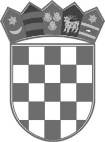 R E P U B L I K A  H R V A T S K A SPLITSKO DALMATINSKA ŽUPANIJA                 GRAD OMIŠ              GradonačelnikKLASA: 363-01/21-01/138URBROJ: 2155/01-02-21-01 Omiš,  30. ožujka 2021.             Na temelju članka 36. stavka 9. Zakona o održivom gospodarenju otpadom („Narodne novine“ broj 94/13, 73/17, 14/19 i 98/19) i članka 39. Statuta Grada Omiša  (“Službeni glasnik Grada Omiša”, broj 4/09, 9/10, 2/13, 10/13, 1/18, 8/18 i 2/21), Gradonačelnik Grada Omiša dana 30. 03. 2021. godine podnosi Gradskom vijeću Grada Omiša I Z V J E Š Ć Eo lokacijama i količinama odbačenog otpada, troškovima uklanjanja  i provedbi mjera za sprječavanjei uklanjanje nepropisno odbačenog otpadana području Grada Omiša u 2020. godini    UVOD	Temeljem članka 36. stavka 9. Zakona o održivom gospodarenju otpadom, ("Narodne novine" broj: 94/13, 73/17, 14/19 i 98/19) izvršno tijelo jedinice lokalne samouprave dužno je izvješće o lokacijama i količinama odbačenog otpada, troškovima uklanjanja odbačenog otpada i provedbi mjera za sprječavanje i uklanjanje nepropisno odloženog otpada podnijeti predstavničkom tijelu te jedinice do 31. ožujka tekuće godine za prethodnu kalendarsku godinu.LOKACIJE I KOLIČINE ODLOŽENOG OTPADANa području Grada Omiša utvrđene su sljedeće lokacije na kojima je protupravno odložen otpad:U naselju Omiš, predio Vrisovci  –divlje odlagalište /50 m³/; glomazni/građevinski otpad;U naselju Lokva Rogoznica (stara cesta) –divlje odlagalište /cca 10000 m³/; zemljani iskop, građevinski i glomazni otpad.;U naselju Slime -  divlje odlagalište /2000 m³/; građevinski otpad, zemljani iskop i glomazni otpad;U naselju Podgrađe –divlje odlagalište /2000 m³/; građevinski otpad, zemljani iskop i glomazni otpad;U naselju Kostanje –divlje odlagalište /5000 m³/; građevinski otpad, zemljani iskop i glomazni otpad;U naselju Zvečanje - divlje odlagalište /10 m³/; građevinski otpad, zemljani iskop i glomazni otpad;U naselju Gata - divlje odlagalište /500 m³/; građevinski otpad, zemljani iskop, miješani komunalni i glomazni otpad;U naselju Stanići - divlje odlagalište /150 m³/;  građevinski i glomazni otpad;U naselju Donja Ostrvica – divlje odlagalište /500 m³/; građevinski i glomazni otpad; pojedinačne manje lokacije (Ravnice stara tvornica, Svinišće, Nova Sela, Dubrava, odmorišta uz Jadransku magistralu itd.).             Za otpad na lokaciji pod brojem 1., 2. 7. i 9. uredovalo se u više navrata gdje su komunalni redari, nakon provedenog postupka, nalagali t.d. PEOVICA d.o.o. da ukloni zatečeni otpad.            Za otpad odbačen pojedinačno na gore označenim i na ostalim manjim lokacijama izdane su mandatne kazne i obvezni prekršajni nalozi iznosa kazni od 11.400,00 kn.III.       TROŠKOVI UKLANJANJA PROTUPRAVNO ODBAČENOG OTPADA  U 2020. GODINI	Otpad evidentiran na lokacijama naznačenim pod točkom II. ovog Izvješća odlagan je tijekom duljeg  razdoblja pa ni uklanjanje nije moguće kroz jednu godinu.            Tijekom 2020. godine, na temelju Ugovora o sakupljanju, odvozu i deponiranju glomaznog otpada koji je Grad Omiš sklopio sa t. d. PEOVICA  d.o.o., kontinuirano se otklanja glomazni otpad sa javnih površina.                           Na zbrinjavanje glomaznog i uklanjanje protupravno odloženog otpada sa navedenih i drugih pojedinačnih novonastalih površina u 2020. godini utrošen je iznos od 633.233,00 kn, dodatno (sa pozicije u proračunu sanacija divljih odlagališta) još 81.884,38 kn.             Od važnosti je  zato istaknuti da je  cijelo područje Grada, temeljem ugovora s gore označenom tvrtkom  kao ovlaštenim izvođačem usluge, obuhvaćeno redovitim odvozom otpada s kućnog praga kao i uspostavljanjem sustava preuzimanja krupnog (glomaznog) otpada na kućnom pragu.             Ova usluga je građanima dostupna i putem reciklažnog dvorišta u Zakučcu.             U proračunu Grada Omiša za 2021. godinu planirana je i pojedinačna stavka za troškove sanacije divljih odlagališta u iznosu od 250.000,00 kn.  IV.   PROVEDBA  MJERA ZA SPRJEČAVANJE PROTUPRAVNOG ODLAGANJA OTPADA U OKOLIŠ 1. Uspostava sustava za zaprimanje obavijesti o nepropisno odbačenom otpadu     - Grad Omiš samostalno i putem t. d. PEOVICA d.o.o. redovito zaprima obavijesti o         nepropisno odbačenom otpadu;2. Uspostava sustava evidentiranja lokacija odbačenog otpada     - Grad Omiš i t. d. PEOVICA d.o.o. evidentira lokacije odbačenog otpada;3. Provedba redovitog godišnjeg nadzora područja Grada Omiša radi utvrđivanja postojanja          odbačenog otpada     - svake godine se provodi nadzor područja Grada Omiša radi utvrđivanja postojanja             odbačenog otpada, a tijekom cijele godine se provode ciljani nadzori područja gdje je         učestalo odbacivanje otpada;4. Postavljanje znakova upozorenja o zabrani odbacivanja otpada, postavljanje fizičkih      prepreka      - Grad Omiš je pripremio nove rampe (kroz koje nije moguće proći teretnim vozilima) za           postavljanje istih na lokacijama Ivašnjak-stara kava, Obriž-Lokva Rogoznica, Obriž-         Čelina, Tugare-Račnik, Smolonje te postavio table zabrane odlaganja otpada na više          lokacija; 5. Izobrazno-informativne aktivnosti u vezi gospodarenja otpadom      - u suradnji  s t. d. PEOVICA d.o.o. Grad Omiš je planirao organizirati niz edukativno          informativnih  radionica za građanstvo po mjesnim odborima, a posebne radionice i          predavanja za djecu predškolske i školske dobi, ali radi propisanih epidemioloških mjera          iste nisu mogle biti održane, stoga se edukacija provodila preko društvenih mreža,          objavljivanjem edukativnih članaka i sl.          Grad Omiš je također kroz 2020. godinu u suradnji s  t. d. PEOVICA d.o.o. u svrhu sprječavanja protupravnog odlaganja otpada u okoliš, završetkom radova na Reciklažnom dvorištu Zakučac, osigurao zaprimanje preko 30 frakcija različitog otpada, nabavljeni su spremnici za specijalni otpad, sječkalica za drvo te linija sa pripadajućim uređajem za baliranje otpada. Nabavljeni su i otpadomjeri za polupodzemne spremnike, te se putem kartica osiguralo korištenje istih. V.     PROVEDBA  MJERA ZA UKLANJANJE  PROTUPRAVNOG ODLAGANJA OTPADA U OKOLIŠ           Mjere za uklanjanje otpada odbačenog u okoliš kroz 2020. godinu su se provodile u skladu sa financijskim mogućnostima Grada Omiša i u skladu s mogućnostima dobivanja sredstava iz drugih izvora.                                                                                                                         Gradonačelnik:                                                                                                                  Ivo Tomasović,  dipl. oec.           REPUBLIKA HRVATSKASPLITSKO-DALMATINSKA ŽUPANIJA                        GRAD OMIŠ                      Gradsko vijećeKLASA: 363-01/21-01/138URBROJ: 2155/01-02-21-02Omiš, 30. ožujka 2021.          Temeljem članka 30. Statuta Grada Omiša (Službeni glasnik Grada Omiša br.  4/09, 9/10, 2/13, 10/13, 1/18, 8/18 i 2/21), Gradsko vijeće Grada Omiša, na 36. sjednici održanoj 30.03.2021. godine, donijelo jeZ A K L J U Č A K po Izvješću o lokacijama i količinama odbačenog otpada, troškovima uklanjanja i provedbi mjera za sprječavanje i uklanjanje nepropisno odbačenog otpada na području Grada Omiša u 2020. godiniPrihvaća se Izvješće o lokacijama i količinama odbačenog otpada, troškovima uklanjanja i provedbi mjera za sprječavanje i uklanjanje nepropisno odbačenog otpada na području Grada Omiša u 2020. godiniOvaj Zaključak objaviti će se u Službenom glasniku Grada Omiša.                                                                                                          PREDSJEDNIK                                                                                                     GRADSKOG VIJEĆA                                                                                                   Zvonko Močić, dr.med.O b r a z l o ž e n j e             Temeljem članka 36., stavka 9. Zakona o održivom gospodarenju otpadom (NN 94/13, 73/17, 14/19 i 98/19) izvršno tijelo jedinice lokalne samouprave dužno je Izvješće o lokacijama i količinama odbačenog otpada, troškovima uklanjanja odbačenog otpada i provedbi mjera iza uklanjanje otpada odbačenog u okoliš podnijeti predstavničkom tijelu te jedinice do 31. ožujka tekuće godine  za prethodnu kalendarsku godinu.Na temelju priloženog Izvješća donosi se Odluka o provedbi posebnih mjera  za 2021. godinu, a sve kako bi se spriječilo odbacivanje otpada u okoliš.                                                                                                            Gradonačelnik